Алгебра. 8 классУрок   № 26Дата:_____________Учитель:   Горбенко Алена СергеевнаТема:  Преобразование выражений, содержащих квадратные корниТип урока:  обобщение и систематизация знанийЦель урока: формирование умений учащихся преобразовывать выражения, содержащих квадратные корниЗадачи:Образовательные: знать свойства арифметического квадратного корня; научиться преобразовывать такие выражения, содержащие квадратные корни, как вынесение множителя из – под знака корня, внесение множителя в знак корня и освобождение от иррациональности в знаменателе дроби;Развивающие: развивать познавательные и творческие способности, мышление, наблюдательность,  сообразительность и навыки самостоятельной деятельности; привитие интереса к математике;Воспитательные: умение работать в команде (группе), желания активно учиться с интересом; четкость и организованность в работе; дать каждому ученику достичь успеха; Оборудование: Школьные принадлежности, доска, мел, учебник, раздаточный материал.План урокаОрганизационный момент Целеполагание Повторение Самостоятельная работаФизминуткаТестРабота в пареИнструктаж домашнего заданияИтоги урока. РефлексияХод работыОрганизационный моментМотивация урока«Закройте глаза, сядьте поудобнее. Представьте что-то очень приятное вам. Вам хорошо, удобно. Вокруг вас много друзей. Среди них и натуральные числа, с которыми мы с вами хорошо знакомы. Ряды наших друзей пополняются и к ним присоединились дробные числа. А вот подошли и отрицательные числа. А теперь вы идете на встречу рациональным и иррациональным числам. Пройдёт время, и мы познакомимся с вами с новыми числами и, пока на свете существует математика, эти числа бесконечны».ЦелеполаганиеРешите анаграмму (Работа в группах)ОБ – ЗО – РА – ПРЕ – НИЕ – ВА НИЙ – РА – ЖЕ – ВЫ ЩИХ – ДЕР – ЖА – СО РАТ – КВ – НЫЕ – АД НИ – КО – Р Решив анаграмму, учащиеся определяют тему урока- Как вы думаете, чем мы будем заниматься на уроке?-Давайте вместе сформулируем цель нашего урока. Оценочный лист. Ф.И учащегося _______________________Оценка _____Повторение ранее изученного материалаКаждая группа получает три алгоритма преобразований выражений, содержащих квадратные корни. Задание: изобразить, начертить, написать, показать и т.д. и защитить (спикер). Коллективное оцениваниеАлгоритм вынесения множителя из-под знака корня1) Представим подкоренное выражение в виде произведения таких множителей, чтобы из одного можно было бы извлечь квадратный корень.2) Применим теорему о корне из произведения.3) Извлечь кореньАлгоритм внесения множителя под знак корня1) Представим произведение в виде арифметического квадратного корня.2) Преобразуем произведение квадратных корней в квадратный корень из произведения подкоренных выражений.3) Выполним умножение под знаком корня.Алгоритм освобождения от иррациональности в знаменателе дроби:Разложить знаменатель дроби на множители.Если знаменатель имеет вид  или содержит множитель , то числитель и знаменатель следует умножить на . Если знаменатель имеет вид  или  или содержит множитель такого вида, то числитель и знаменатель дроби следует умножить соответственно на  или на .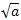 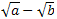 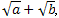 Преобразовать числитель и знаменатель дроби, если возможно, то сократить полученную дробь.Физминутка «Атомы и молекулы»Самостоятельная работаВынеси множитель из-под знака корня: 1)  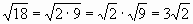 2) 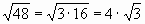 3) 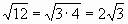 Моя фамилия, имя _________________Оценка ____Взаимооценивание учащихсяТестФ.И.____________________Оценка ___Внести множитель под знак корня:1) 6=	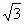 а) , б) , в) -, г) .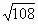 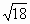 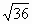 2) 5=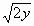 а) , б) , в) -, г) 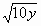 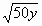 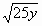 3) 3=а) , б) , в) -, г) .Работа в пареЗадание Освободите выражение от иррациональности в знаменателе.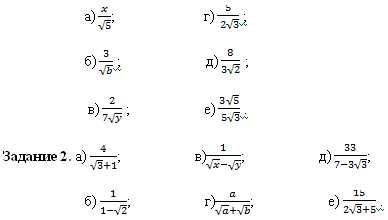 Работа с талантливыми и одареннымиЗадание: определите неизвестный множитель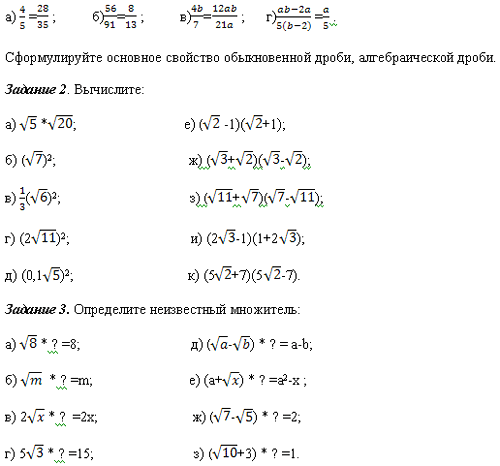 самопроверкаИнформация о домашнем заданииПодведение итогов урока. РефлексияТаблица ЗХУОценивание Перевод баллов в оценку 17 баллов и более – оценка «5»15 – 16 баллов – оценка «4»9 – 14 балла – оценка «3»0 – 8 баллов – оценка «2»Перевод баллов в оценку 17 баллов и более – оценка «5»15 – 16 баллов – оценка «4»9 – 14 балла – оценка «3»0 – 8 баллов – оценка «2»Задание: определите неизвестный множительЗадание: определите неизвестный множительЗадание: определите неизвестный множительВынеси множитель из-под знака корня: 1)  2) 3) Моя фамилия, имя _________________Вынеси множитель из-под знака корня: 1)  2) 3) Моя фамилия, имя _________________Вынеси множитель из-под знака корня: 1)  2) 3) Моя фамилия, имя _________________Вынеси множитель из-под знака корня: 1)  2) 3) Моя фамилия, имя _________________Вынеси множитель из-под знака корня: 1)  2) 3) Моя фамилия, имя _________________Вынеси множитель из-под знака корня: 1)  2) 3) Моя фамилия, имя _________________Тест  Ф.И.____________________Внести множитель под знак корня:1) 6=	а) , б) , в) -, г) .2) 5=а) , б) , в) -, г) 3) 3=а) , б) , в) -, г) .Тест  Ф.И.____________________Внести множитель под знак корня:1) 6=	а) , б) , в) -, г) .2) 5=а) , б) , в) -, г) 3) 3=а) , б) , в) -, г) .Тест  Ф.И.____________________Внести множитель под знак корня:1) 6=	а) , б) , в) -, г) .2) 5=а) , б) , в) -, г) 3) 3=а) , б) , в) -, г) .Тест  Ф.И.____________________Внести множитель под знак корня:1) 6=	а) , б) , в) -, г) .2) 5=а) , б) , в) -, г) 3) 3=а) , б) , в) -, г) .Тест  Ф.И.____________________Внести множитель под знак корня:1) 6=	а) , б) , в) -, г) .2) 5=а) , б) , в) -, г) 3) 3=а) , б) , в) -, г) .Работа в пареЗадание Освободите выражение от иррациональности в знаменателе.Работа в пареЗадание Освободите выражение от иррациональности в знаменателе.Работа в пареЗадание Освободите выражение от иррациональности в знаменателе.Работа в пареЗадание Освободите выражение от иррациональности в знаменателе.Работа в пареЗадание Освободите выражение от иррациональности в знаменателе.Работа в пареЗадание Освободите выражение от иррациональности в знаменателе.Работа в пареЗадание Освободите выражение от иррациональности в знаменателе.Работа в пареЗадание Освободите выражение от иррациональности в знаменателе.Работа в пареЗадание Освободите выражение от иррациональности в знаменателе.Оценочный лист. Ф.И учащегося _______________________Оценка _____Оценочный лист. Ф.И учащегося _______________________Оценка _____Оценочный лист. Ф.И учащегося _______________________Оценка _____Оценочный лист. Ф.И учащегося _______________________Оценка _____Оценочный лист. Ф.И учащегося _______________________Оценка _____Оценочный лист. Ф.И учащегося _______________________Оценка _____Решите анаграммуОБ – ЗО – РА – ПРЕ – НИЕ – ВА НИЙ – РА – ЖЕ – ВЫ ЩИХ – ДЕР – ЖА – СО РАТ – КВ – НЫЕ – АД НИ – КО – Р Решите анаграммуОБ – ЗО – РА – ПРЕ – НИЕ – ВА НИЙ – РА – ЖЕ – ВЫ ЩИХ – ДЕР – ЖА – СО РАТ – КВ – НЫЕ – АД НИ – КО – Р Решите анаграммуОБ – ЗО – РА – ПРЕ – НИЕ – ВА НИЙ – РА – ЖЕ – ВЫ ЩИХ – ДЕР – ЖА – СО РАТ – КВ – НЫЕ – АД НИ – КО – Р Алгоритм вынесения множителя из-под знака корня1) Представим подкоренное выражение в виде произведения таких множителей, чтобы из одного можно было бы извлечь квадратный корень.2) Применим теорему о корне из произведения.3) Извлечь кореньАлгоритм внесения множителя под знак корня1) Представим произведение в виде арифметического квадратного корня.2) Преобразуем произведение квадратных корней в квадратный корень из произведения подкоренных выражений.3) Выполним умножение под знаком корня.Алгоритм освобождения от иррациональности в знаменателе дроби:1) Разложить знаменатель дроби на множители.2) Если знаменатель имеет вид  или содержит множитель , то числитель и знаменатель следует умножить на . Если знаменатель имеет вид  или  или содержит множитель такого вида, то числитель и знаменатель дроби следует умножить соответственно на  или на 3) Преобразовать числитель и знаменатель дроби , если возможно, то сократить полученную дробь.Алгоритм вынесения множителя из-под знака корня1) Представим подкоренное выражение в виде произведения таких множителей, чтобы из одного можно было бы извлечь квадратный корень.2) Применим теорему о корне из произведения.3) Извлечь кореньАлгоритм внесения множителя под знак корня1) Представим произведение в виде арифметического квадратного корня.2) Преобразуем произведение квадратных корней в квадратный корень из произведения подкоренных выражений.3) Выполним умножение под знаком корня.Алгоритм освобождения от иррациональности в знаменателе дроби:1) Разложить знаменатель дроби на множители.2) Если знаменатель имеет вид  или содержит множитель , то числитель и знаменатель следует умножить на . Если знаменатель имеет вид  или  или содержит множитель такого вида, то числитель и знаменатель дроби следует умножить соответственно на  или на .3) Преобразовать числитель и знаменатель дроби , если возможно, то сократить полученную дробь.Этап урокаБаллы Оформление плаката5      4Защита плаката5   4Самостоятельная работа3Тест 3Работа в паре3Этап урокаБаллы Оформление плакатаЗащита плакатаСамостоятельная работаТест Работа в пареЭтап урокаБаллы Оформление плакатаЗащита плакатаСамостоятельная работаТест Работа в пареЭтап урокаБаллы Оформление плакатаЗащита плакатаСамостоятельная работаТест Работа в пареЭтап урокаБаллы Оформление плакатаЗащита плакатаСамостоятельная работаТест Работа в пареЭтап урокаБаллы Оформление плакатаЗащита плакатаСамостоятельная работаТест Работа в пареЭтап урокаБаллы Оформление плакатаЗащита плакатаСамостоятельная работаТест Работа в паре